官庁訪問調査票 （１枚目）（様式2023.6）※官庁訪問開始前、本調査票に関するお問合せは一切受け付けませんので、あらかじめご了承ください。受 付 日受付番号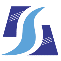 受付番号受付番号　 月　 日フリガナ写真サイズ自由氏　　　名（姓）（姓）（名）（名）写真サイズ自由趣　味・特　技部活・
サークル写真サイズ自由趣　味・特　技大学・院での学部・研究科（試験区分）　　　　　　　　　　　区分職　　　歴（アルバイトを除く）□なし□あり（←「あり」の場合、２枚目の欄にも記載してください。）□なし□あり（←「あり」の場合、２枚目の欄にも記載してください。）□なし□あり（←「あり」の場合、２枚目の欄にも記載してください。）□なし□あり（←「あり」の場合、２枚目の欄にも記載してください。）□なし□あり（←「あり」の場合、２枚目の欄にも記載してください。）これまで最も力を入れてきたこと（内容、力を入れた理由、工夫した点、学んだことに言及してください）これまで最も力を入れてきたこと（内容、力を入れた理由、工夫した点、学んだことに言及してください）これまで最も力を入れてきたこと（内容、力を入れた理由、工夫した点、学んだことに言及してください）これまで最も力を入れてきたこと（内容、力を入れた理由、工夫した点、学んだことに言及してください）これまで最も力を入れてきたこと（内容、力を入れた理由、工夫した点、学んだことに言及してください）これまで最も力を入れてきたこと（内容、力を入れた理由、工夫した点、学んだことに言及してください）金融庁の志望理由金融庁の志望理由注目している世の中の動き（金融以外も可）関心分野□銀行・保険 □市場機能（市場・証券、市場監視、開示・会計・監査）□デジタル □官房□その他（ 　　　　　　　　　　　　　　　　　　　　　　　　　　　　） （※複数選択可）□銀行・保険 □市場機能（市場・証券、市場監視、開示・会計・監査）□デジタル □官房□その他（ 　　　　　　　　　　　　　　　　　　　　　　　　　　　　） （※複数選択可）□銀行・保険 □市場機能（市場・証券、市場監視、開示・会計・監査）□デジタル □官房□その他（ 　　　　　　　　　　　　　　　　　　　　　　　　　　　　） （※複数選択可）□銀行・保険 □市場機能（市場・証券、市場監視、開示・会計・監査）□デジタル □官房□その他（ 　　　　　　　　　　　　　　　　　　　　　　　　　　　　） （※複数選択可）□銀行・保険 □市場機能（市場・証券、市場監視、開示・会計・監査）□デジタル □官房□その他（ 　　　　　　　　　　　　　　　　　　　　　　　　　　　　） （※複数選択可）関心分野（以下、自由記述）（以下、自由記述）（以下、自由記述）（以下、自由記述）（以下、自由記述）ご自身について（自分が思う自分）（自分が思う自分）（自分が思う自分）（自分が思う自分）（自分が思う自分）ご自身について（他者が思う自分）（他者が思う自分）（他者が思う自分）（他者が思う自分）（他者が思う自分）地方自治体・民間企業等の志望状況（具体名）地方自治体・民間企業等の志望状況（具体名）地方自治体・民間企業等の志望状況（具体名）地方自治体・民間企業等の志望状況（具体名）（□選考中 □内定あり）（□選考中　□内定あり）（□選考中　□内定あり）（□選考中　□内定あり）受 付 日受付番号受付番号受付番号　 月　 日氏　　名国家公務員採用試験(受験年度）　年度（受験番号）（受験番号）（試験区分）区分現　住　所〒    －（最寄駅：　　　　線　　　　駅）〒    －（最寄駅：　　　　線　　　　駅）〒    －（最寄駅：　　　　線　　　　駅）〒    －（最寄駅：　　　　線　　　　駅）〒    －（最寄駅：　　　　線　　　　駅）〒    －（最寄駅：　　　　線　　　　駅）携帯電話番号Eメール現在の所属大学　　　　　　　　学部　　　　　　　　　　　学科　大学　　　　　　　　学部　　　　　　　　　　　学科　大学　　　　　　　　学部　　　　　　　　　　　学科　大学　　　　　　　　学部　　　　　　　　　　　学科　　年 　　月　　　卒業　　　年 　　月　卒業見込　年 　　月　　　卒業　　　年 　　月　卒業見込現在の所属大学大学院　　　　　　　　研究科　　　　　　　　　　専攻　大学大学院　　　　　　　　研究科　　　　　　　　　　専攻　大学大学院　　　　　　　　研究科　　　　　　　　　　専攻　大学大学院　　　　　　　　研究科　　　　　　　　　　専攻　　年 　　月　　　卒業　　　年 　　月　卒業見込　年 　　月　　　卒業　　　年 　　月　卒業見込生年月日　　　年　　月　　日（満　　歳）海外経験※国名と期間をご記載ください。※国名と期間をご記載ください。※国名と期間をご記載ください。※国名と期間をご記載ください。職　歴企業名：　　　　　　　　　　　　　　　　　　　　　　　　期　間：　　　　　　　～　　　　　　　　海外経験※国名と期間をご記載ください。※国名と期間をご記載ください。※国名と期間をご記載ください。※国名と期間をご記載ください。職　歴企業名：　　　　　　　　　　　　　　　　　　　　　　　　期　間：　　　　　　　～　　　　　　　　専門性/保有資格記 入 日　年　　　　月　　　　日